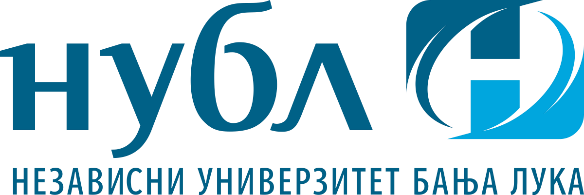 НЕЗАВИСНИ УНИВЕРЗИТЕТ БАЊА ЛУКА ФАКУЛТЕТ ЗА ЕКОЛОГИЈУ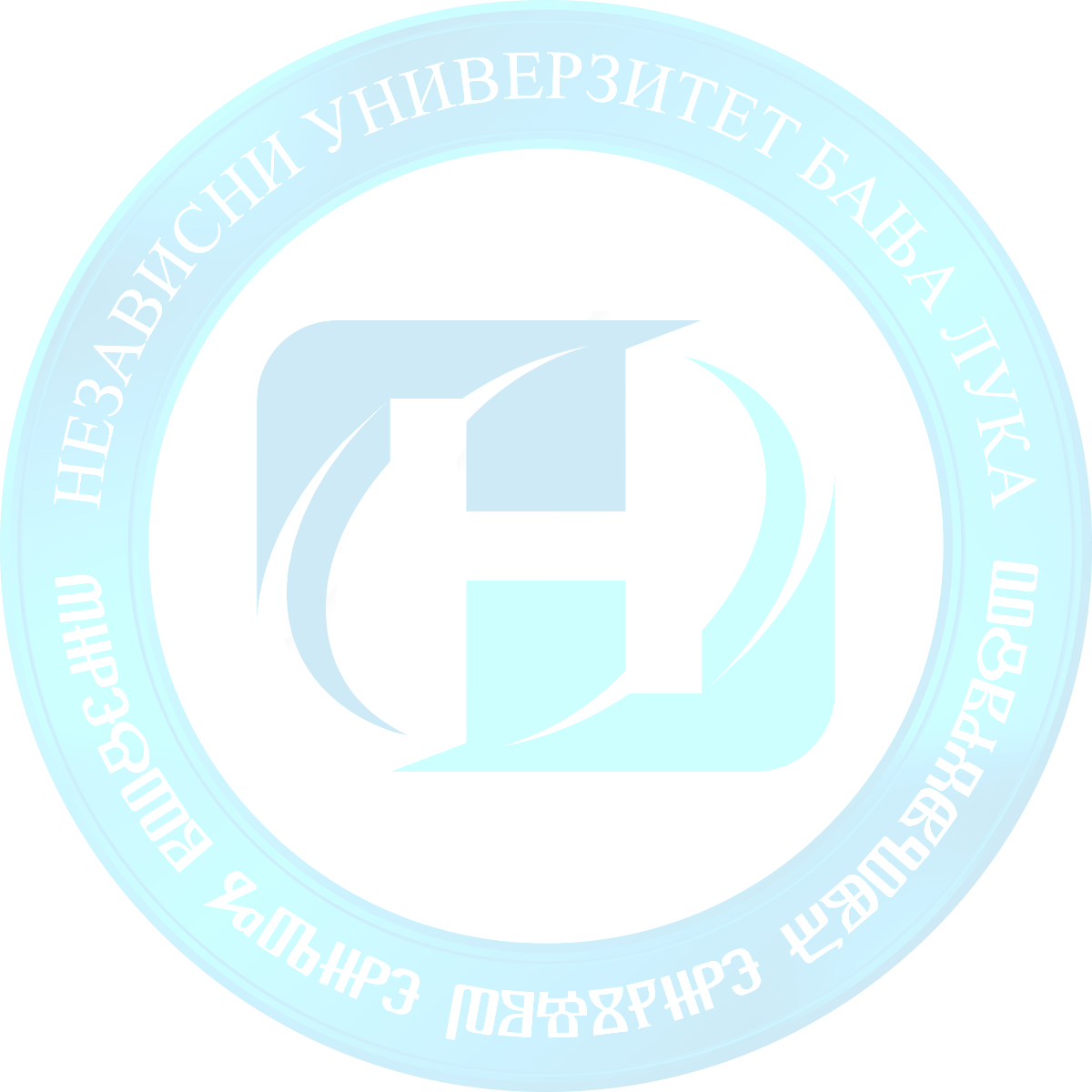 СТУДИЈСКИ ПРОГРАМ: ЕКОЛОГИЈА (240 ЕЦТС)Н А С Т А В Н И	П Л А Нод академске 2011/2012	Студијски програм Екологија реализоваће се у I циклусу академских студија. Први циклус студија траје четири године и вреднује се са 240 ЕЦТС бодова а дизајниран је као високо интердисциплинарни и мултидисциплинарни студијски програм. 	Програмски садржај је усмјерен првенствено на формирање профила стучњака као и ужег стручног образовања са акцентом на развијање теоријско-практичних способности у интегралном управљању екосистемом. Сви сегменти програма, природно-дртуштвена основа, научно истраживачки рад, неопходни су за квалитетан и професионалан развој струке и појединца.Студијски програм је настао као резултат досадашњих властитих и других искустава у високом образовању и креиран је у складу са савременим достигнућима науке, добром праксом и искуством високо рангираних универзитета и факултета у окружењу, Европи и свијету. Посебна пажња је посвећена захтјевима и потребама домаће привреде и друштва и потребама брзог прилагођавања промјенама, које су свакодневница реалне праксе. Студијски програм је цјеловит и свеобухватан, припада научној области природних наука, научном пољу биологија и наука о Земљи и повезане науке о животној средини.Визија овог студијског програма је унапређење садашње позиције Факултета за екологију и Независног универзитета у оквиру академских универзитетских студија изградње знања и компетенција у области заштите како животне средине тако и радног окружења.Програм је тако конципиран да јасно указује на своје мјесто и улогу у образовном систему Републике Српске и Босне и Херцеговине. Сврха, циљеви, исходи, учења, знања и вјештине, који се његовом имплементацијом стичу, прецизно су исказани и усклађени су са кључним циљевима и задацима факултета и универзитета.У оквиру студијског програма усвајају се потребна знања и вјештине, неопходне за стицање наведених излазних профила. Структура програма је креирана тако да даје одговарајућу заступљеност кључних  група  предмета: опште образовни, научно – стручни и стручно – апликативни.Настава на овом студијском програму ће се изводити примјеном савремених наставно – научних метода, са циљем да студенти овладају различитим способностима и вјештинама, антиципирајући различитост индивидуалних особина и стилова учења, и да под приближно истим условима усвајају нова знања и вјештине. I СВРХА СТУДИЈСКОГ ПРОГРАМАРеализацијом овог студијског програма студенти би били оспособљени за извршавање послова различите сложености из области екологије. Сврха студијског програма је образовање студената за стицање излазног профила дипломирани еколог.Глобалне промјене животне средине, природне катастрофе, акциденти и контроверзне технологије допринијели су да управљање ризиком уђе у фокус науке, влада држава и широке јавности. Потреба за стручним кадровима за процјену комплексности ризика животне средине и заштите на раду је у порасту, како у свим европским земљама, тако и у региону Балкана. Због тих чињеница су неопходни савремени приступи проучавања процеса у циљу превентивног дјеловања. 	У том смислу овај програм је дизајниран с циљем да се обуче стручњаци за ефикасно и ефективно управљање у домену не само заштите и спречавања, већ све више у правцу тзв. дубоке превенције, системских рјешења и мјера очувања животне средине, природних  ресурса и створених добара.	Програм основних студија омогућава упознавање и образовање студената из области заштите животне средине са свим неопходним елеменетима потребним за успјешан стручни  и научни рад. Програмски садржај је усмјерен првенствено на формирање профила стучњака као и ужег стручног образовања са акцентом на развијање теоријско-практичних способности у интегралном управљању екосистемом. Сви сегменти програма, природно-дртуштвена основа, научно истраживачки рад, неопходни су за квалитетан и професионалан развој струке и појединца. 	Студијски програм је конципиран тако да омогућује стицање компетенција, знања и вјештина које су друштвено оправдане и корисне. Факултет за екологију је дефинисао основне задатке и циљеве ради образовања висококомпетентних кадрова из области услуга. Пошто се сврсисходност неког студијског програма провјерава кроз његову научну заснованост на досадашњим достигнућима науке, и овај програм креиран је тако да буде сагласан, односно компатибилан са другим програмима истих или сличних профилација на другим унивезитетима у региону и шире. Из садржаја наставних предмета видљиво је да уважавају сва релевантна научна достигнућа домаћих и страних аутора.II   ЦИЉЕВИ СТУДИЈСКОГ ПРОГРАМАЦиљ студијског програма екологија има циљ да образује и оспособи нови профил стручњака у контексту све већег угрожавања биосфере очитих оптерећења даљег развоја и настојања савремене науке и технологије да се минимизирају нивои загађења и деградације, односно сачувају природни услови и цивилизацијске вриједности. Све више су потребна знања о амбијенту људског живљења, токовима производње и развоја као и улози човјека и његових укупних дјелатности у биосфери. Неопходни су нови концепти проучавања екологије у циљу што ефикасније и плодотворније не само заштите и очувања, већ и инветивног обнављања и обликовања биолошких ресурса. Одрживост развоја и интегрална заштита животне средине је прворазредни интерес савремене науке, као синтеза структуре сазнања, односно умрежавања појединачних природних и друштвених дисциплина у оквиру екологије. Под појмом екологије се мора подразумјевати интегрално управљање екосистемом односно управљање динамичким промјенама његове структуре (абиотичког и биотичког сегмента) и функције (прије свега самоодржавања) кроз активности живих организама на свим нивоима организације.Циљ студијског програма је да оспособи студента за сагледавање и разумијевање метода и техника унапређења заштите животне средине. Циљ реализације студијског програма можемо раздвојити у двије категорије, које заједно дају квалитет високог образовања на Независном Универзитету Бања Лука. Квалитет студијског програма остварује се спојом стручних и општих образовних компоненти.Циљ стручног усавршавања је:Упознавање са стањем еколошких система и окружења у општим цртама на планети земљи које је доспело на тако низак ниво да је постало примарни глобални проблем,упознавање студената са елементима одрживости од којих је најзначајније сазнање и контрола загађености ваздуха, воде и земљишта,      упознавање студената са елементима одрживости: политичким, економским, социјалним и културним аспектима одрживог развоја, посебно у урбаним целинама, односно са упознавањем промена које утичу на град, његову популацију и културни идентитет,     упознавање са системом управљања, комуналним отпадом као сложеним процесом који подразумева контролу од настанка отпада, преко сакупљања и транспорта, до могуће сепарације, рециклаже и одлагања отпада, уз подршку законске регулативе и институционалне организованости просторног планирања,Упознавање студената са техникама и праксом институција за заштиту животне средине: водоснабдевање и пречишћавање отпадних вода; сакупљањем отпада и могућом рециклажом и депоновањем.Циљ општеобразовних компоненти студијског програма је:Стицање комуникационих вјештина,Разумијевање технолошких достигнућа,Подстицање информатичко­истраживачког рада,Подстицање тимског рада,Етичко размишљање и развој система вриједности као колективне обавезе,Развој свијести о значају међуљудских односа уз уважавање и разумијевање различитости.III   КОМПЕТЕНЦИЈЕ СТУДЕНАТАРеализацијом овог студијског програма студенти би стекли општа и посебна знања и вјештине. Опште компетенције укључују, прије свега, продубљено знање, разумијевање и стручне вјештине у одабраним ужим областима специјализације, које се заснива на знању и вјештинама стеченим током студија, као вид посебне припреме и одговарајуће је за успјешан рад у области специјализације.Дипломирани студенти су компетентни, квалификовани и компетитивни да рјешавају реалне проблеме из праксе као и да наставе школовање уколико се за то опредјеле. Компетенције укључују, прије свега, развој способности критичног мишљења, способности анализе проблема, синтезе рјешења, предвиђање и процјену понашања одабраног рјешења са јасном представом шта су добре а шта лоше стране одабраног рјешења.Када је ријеч о специфичним способностима студента, усвајањем студијског програма студент стиче способност рјешавања конкретних проблема уз имплементацију научних метода и поступака. С обзиром на интердисциплинарни карактер студијског програма посебно је важна способност повезивања и пресјека фундаменталих и техничких дисциплина, холистичког приступа, и познавање основних знања из различитих области и њихова примјена.Дипломирани студенти првог нивоа академских студија су способни да на адекватан начин дизајнирају, пројектују и презентују резултате и активности рада. Студенти овог нивоа студија посједују компетенцију за примјену знања у пракси и праћење и примјене новина у струци, рјешавање проблема на свим нивоима и сарадњу са локалним друштвеним и међународним окружењем. Студенти су оспособљени да пројектују, организују и управљају у области екологије.Резултати учења: Студенти ће по завршетку студија првог циклуса стећи знање потребно за ефикасно сагледавање и разумијевање значаја и техника заштите животне средине. Ширина познавања и разумијевања значаја заштите животне средине допринет ће стварању и покретању идеја које ће помоћи развијању еколошке свијести. Знање студената ће бити додатно повећано практичним радом током трајања образовног процеса на првом циклусу студија. Специфичност учења одређује се у оквиру програма рада сваког наставног предмета.СТУДИЈСКИ ПРОГРАМ ЕКОЛОГИЈА 240 ЕЦТС – ПРВИ ЦИКЛУСгодина – I семестаргодина – IV семестаргодина – V семестар** бира се један од три понуђена: Заштита од буке,Општа педагогија или Дидактикагодина – VIII семестарШифра предметаПредметИзборностПредавањаВјежбеЕЦТСЕЦТСЕК-01Физика животне срединеО2255ЕК-02Хемија и биохемија животне срединеО2266ЕК-03ЕкологијаО3277ЕК-04СоциологијаО2177ЕК-05Страни језик 1О2155УКУПНО1183030I година – II семестарI година – II семестарI година – II семестарI година – II семестарI година – II семестарI година – II семестарШифра предметаПредметИзборностПредавањаВјежбеЕЦТСЕЦТСЕК-06Ботаника са екологијом билјакаО2277ЕК-07Екологија микроорганизамаО2277ЕК-08Климатологија са метеорологијомО2266ЕК-09Страни језик 2О2155ЕК-10ИнформатикаО2244ЕК-11Теренска наставаО––11УКУПНО1093030II година – III семестарII година – III семестарII година – III семестарII година – III семестарII година – III семестарII година – III семестарШифра предметаПредметИзборностПредавањаВјежбеЕЦТСЕЦТСЕК-12Зоологија са екологијом животињаО2277ЕК-13Основи економијеО2166ЕК-14Екологија човјекаО2266ЕК-15Основи менаџмента животне срединеО2155ЕК-16БиогеографијаО3266УКУПНО1183030Шифра предметаПредметИзборностПредавањаВјежбеЕЦТСЕК-17Биотехнологија са генетикомО226ЕК-18ХидроекологијаО225ЕК-19АгроекологијаО226ЕК-20Социјална екологијаО226ЕК-21Менаџмент система квалитетаО215ЕК-22Теренска наставаО––2УКУПНО10930Шифра предмета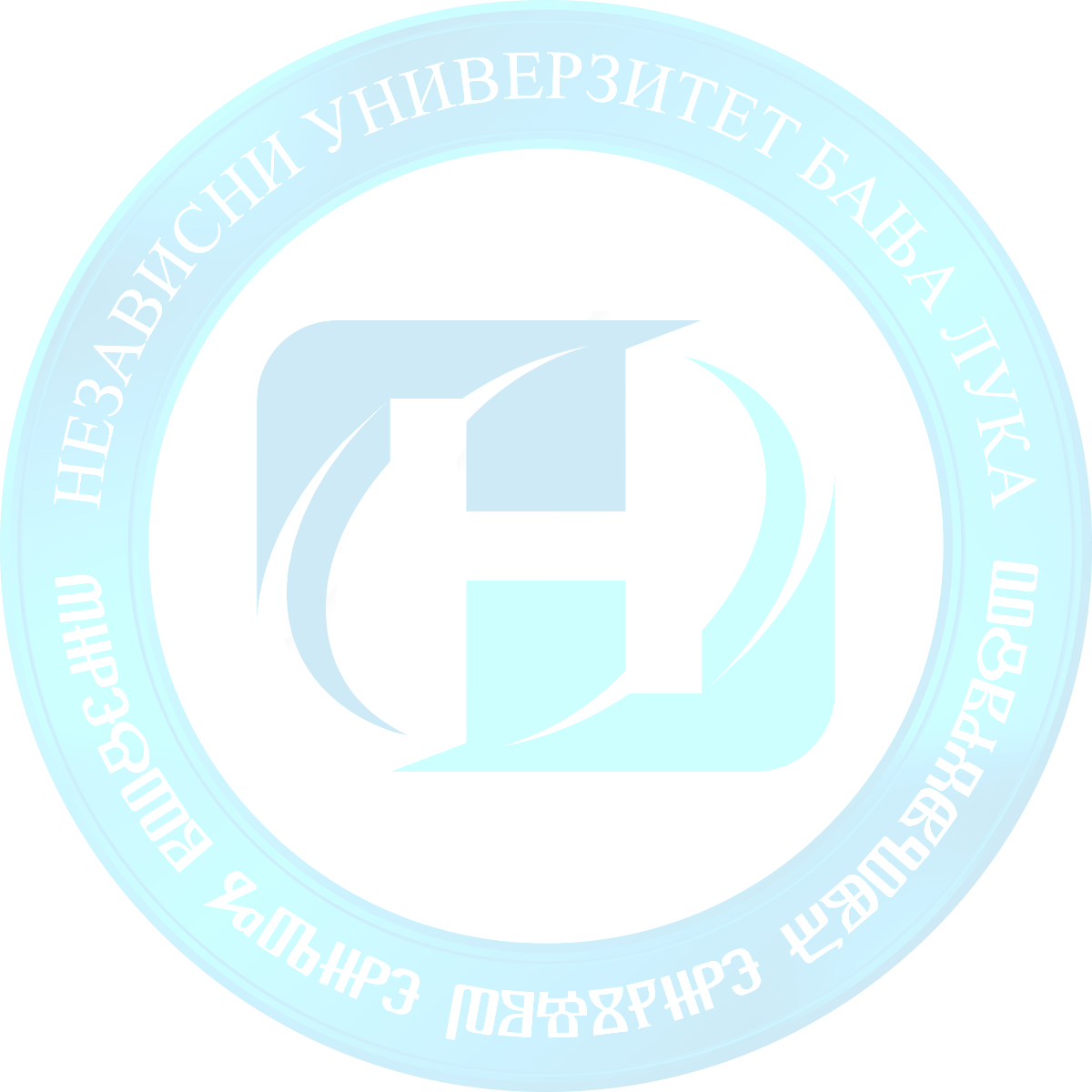 ПредметПредметИзборностПредавањаВјежбеЕЦТСЕЦТСЕК-23Заштита ваздухаЗаштита ваздухаО2266ЕК-24Заштита водеЗаштита водеО2266ЕК-25Заштита хранеЗаштита хранеО2266ЕК-26Заштита природеЗаштита природеО2266ЕК-27Еколошко управлјање отпадомЕколошко управлјање отпадомО2266УКУПНО10103030III година – VI семестарIII година – VI семестарIII година – VI семестарIII година – VI семестарIII година – VI семестарIII година – VI семестарIII година – VI семестарШифра предметаПредметПредметИзборностПредавањаВјежбеЕЦТСЕЦТСЕК-28Пројектни менаџментПројектни менаџментО2255ЕК-29Индикатори животне срединеИндикатори животне срединеО2255ЕК-30Еколошка технологијаЕколошка технологијаО2266ЕК-31Правни аспекти заштите животне срединеПравни аспекти заштите животне срединеО2266ЕК-32Изборни предмет 1*Изборни предмет 1*И2155ЕК-33Теренска наставаТеренска наставаО––33УКУПНО1093030* бира се један од четири понуђена: Енглески језик 3,* бира се један од четири понуђена: Енглески језик 3,* бира се један од четири понуђена: Енглески језик 3,* бира се један од четири понуђена: Енглески језик 3,* бира се један од четири понуђена: Енглески језик 3,* бира се један од четири понуђена: Енглески језик 3,* бира се један од четири понуђена: Енглески језик 3,Општа психологија,Еколошко васпитање или Еколошки стандардиОпшта психологија,Еколошко васпитање или Еколошки стандардиОпшта психологија,Еколошко васпитање или Еколошки стандардиОпшта психологија,Еколошко васпитање или Еколошки стандардиОпшта психологија,Еколошко васпитање или Еколошки стандардиIV година – VII семестарIV година – VII семестарIV година – VII семестарIV година – VII семестарIV година – VII семестарIV година – VII семестарIV година – VII семестарШифра предметаПредметПредметИзборностПредавањаВјежбеЕЦТСЕЦТСЕК-34Еколошки инжењерингЕколошки инжењерингО2255ЕК-35Просторно планирањеПросторно планирањеО2266ЕК-36Регионална географијаРегионална географијаО2177ЕК-37ЕкоремедијацијаЕкоремедијацијаО2266ЕК-38Изборни предмет 2**Изборни предмет 2**И2166УКУПНО1083030Шифра предметаПредметПредметИзборностПредавањаВјежбеЕЦТСЕЦТСЕК-39ЕкотоксикологијаЕкотоксикологијаО2266ЕК-40БиодиверзитетБиодиверзитетО3255ЕК-41ЕкотуризамЕкотуризамО2166ЕК-42Изборни предмет 3***Изборни предмет 3***И2166ЕК-43Чврста биогориваЧврста биогориваО2277УКУПНО1183030*** бира се један од три понуђена: Хазарди у животној средини,*** бира се један од три понуђена: Хазарди у животној средини,*** бира се један од три понуђена: Хазарди у животној средини,*** бира се један од три понуђена: Хазарди у животној средини,*** бира се један од три понуђена: Хазарди у животној средини,*** бира се један од три понуђена: Хазарди у животној средини,*** бира се један од три понуђена: Хазарди у животној средини,Медицински аспекти заштите животне средине или МаркетингМедицински аспекти заштите животне средине или МаркетингМедицински аспекти заштите животне средине или МаркетингМедицински аспекти заштите животне средине или МаркетингМедицински аспекти заштите животне средине или Маркетинг